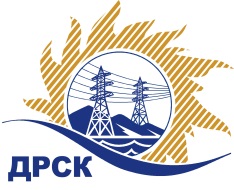 Акционерное Общество«Дальневосточная распределительная сетевая  компания»(АО «ДРСК»)Протокол заседания комиссии по вскрытию конвертов, поступивших на запрос цен № 586282г. БлаговещенскСПОСОБ И ПРЕДМЕТ ЗАКУПКИ: Открытый запрос цен  на право заключения Договора на поставку: Закупка 121 Запасные части к специальной и тракторной техникеПРИСУТСТВОВАЛИ: Три члена постоянно действующей Закупочной комиссии АО «ДРСК» 2 уровня   Информация о результатах вскрытия конвертов:В адрес Организатора закупки поступило 5 (пять) заявок на участие в закупке, конверты с которыми были размещены в электронном виде на Торговой площадке Системы www.b2b-energo.ru. Вскрытие конвертов было осуществлено в электронном сейфе Организатора открытого запроса цен на Торговой площадке Системы www.b2b-energo.ru автоматически.Дата и время начала процедуры вскрытия конвертов с заявками на участие в закупке: 12:43 (время московское)  17.12.2015. Сделано 26 (двадцать шесть) ставок. Место проведения процедуры вскрытия конвертов с заявками участников: Торговая площадка Системы www.b2b-energo.ruВ конвертах обнаружены заявки следующих участников открытого запроса цен:Решили: Утвердить протокол заседания закупочной комиссии по вскрытию конвертов, поступивших на открытый  запрос цен.Ответственный секретарь Закупочной комиссии 2 уровня АО «ДРСК»	               О.А. МоторинаИрдуганова И.Н.397-147irduganova-in@drsk.ru№ 185/ МР-В«17» декабря 2015 г.№Наименование участника и его адресЦена  заявки на участие в запросе цен1ООО "Торопин" (Россия, Республика Татарстан (Татарстан), 423803, г.Набережные Челны, пр.Набережночелнинский д.5А кв.100)Предложение, подано 16.12.2015 в 12:13
Цена: 3 650 000,00 руб. (цена без НДС: 3 093 220,34 руб.)2ООО "ЧЕЛЯБАГРОСНАБ" (454081, г. Челябинск, ул. Артиллерийская, д. 102)Предложение:  подано 16.12.2015 в 12:10
Цена: 3 690 000,00 руб. (цена без НДС: 3 127 118,64 руб.)3ООО "НВП-Техно" (454048, г. Челябинск, ул. Тарасова, д. 40)Предложение, подано 16.12.2015 в 11:59
Цена: 3 691 431,76 руб. (цена без НДС: 3 128 332,00 руб.)4ООО "Авто-Альянс" (105082, г. Москва, Переведеновский пер., д. 17, корп. 1)Предложение, подано 16.12.2015 в 10:19
Цена: 3 928 451,28 руб. (цена без НДС: 3 329 196,00 руб.)5ООО "Миледи" (111402, Россия, г. Москва, ул. Кетчерская, д. 2 А)Предложение, подано 15.12.2015 в 18:36
Цена: 4 368 490,98 руб. (цена без НДС: 3 702 111,00 руб.)